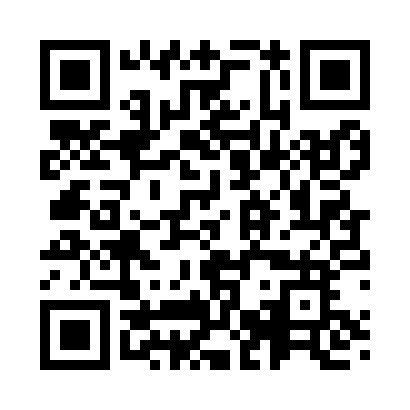 Prayer times for Terepi, EstoniaWed 1 May 2024 - Fri 31 May 2024High Latitude Method: Angle Based RulePrayer Calculation Method: Muslim World LeagueAsar Calculation Method: HanafiPrayer times provided by https://www.salahtimes.comDateDayFajrSunriseDhuhrAsrMaghribIsha1Wed2:485:171:086:239:0111:212Thu2:475:141:086:249:0311:223Fri2:465:121:086:269:0511:234Sat2:455:091:086:279:0711:245Sun2:445:071:086:289:0911:256Mon2:435:041:086:309:1211:267Tue2:425:021:076:319:1411:278Wed2:415:001:076:329:1611:279Thu2:404:581:076:349:1811:2810Fri2:394:551:076:359:2011:2911Sat2:384:531:076:369:2311:3012Sun2:374:511:076:379:2511:3113Mon2:364:491:076:389:2711:3214Tue2:354:471:076:409:2911:3315Wed2:344:441:076:419:3111:3416Thu2:344:421:076:429:3311:3517Fri2:334:401:076:439:3511:3618Sat2:324:381:076:449:3711:3719Sun2:314:361:076:459:3911:3820Mon2:314:351:076:469:4111:3821Tue2:304:331:086:479:4311:3922Wed2:294:311:086:489:4511:4023Thu2:294:291:086:499:4711:4124Fri2:284:281:086:509:4911:4225Sat2:274:261:086:519:5111:4326Sun2:274:241:086:529:5311:4427Mon2:264:231:086:539:5411:4428Tue2:264:211:086:549:5611:4529Wed2:254:201:086:559:5811:4630Thu2:254:181:096:569:5911:4731Fri2:244:171:096:5710:0111:48